Välkomna önskar OK Klubben!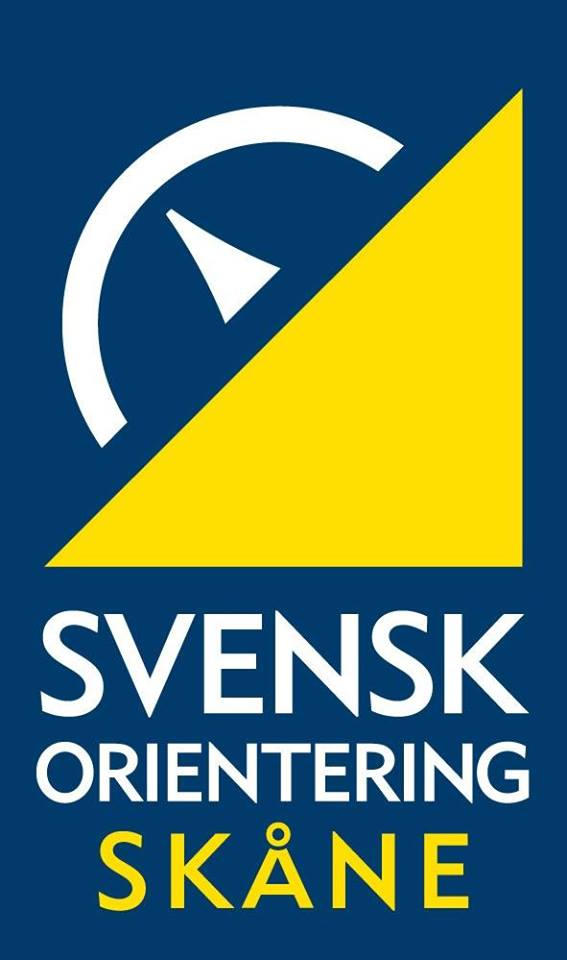 OK Klubben inbjuder tillSkånetävlingenSöndagen den 12 januari 2020Typ och distansNationell tävling/Distriktstävling, Långdistans/Medeldistans/SprintKlasserBanlängderEnligt SOFT:s gällande rekommendationer. Exakta banlängder publiceras i Eventor senast en vecka före ordinarie anmälningstids utgång.StämplingssystemSportident. Bricka finns att hyra för 25 kr. Bricknummerändring på tävlingsdagen debiteras med 25 kr.AnmälanEfteranmälanAvgiftSamlingsplatsSkogshult. Ca 3 km NO om Storstaden. Vägvisning från väg 123 vid Djursholm samt från väg 456 vid Sundet.ParkeringAvstånd till arenan max 500 meter. Ingen avgift.StarttidStartplatsTill start max 1 500 meter.KartaFina Skogen ritad 2019 av KartritareNamn och reviderad 2020 av KartritareNamn. Ekvidistans 5 meter. Laserutskrift.DefinitionerLösa kontrolldefinitioner finns vid starten samt är tryckta på samtliga kartor.KartkalaLångdistans   Radera underrubriken om distans samt informationen i sin helhet om de distanser som inte är aktuella för tävlingen. Var vaksam på om Svår 7 km är med eller ej.Medeldistans och nattSprintTerrängTerrängbeskrivningen bör alltid omfatta följande tre delar: • Beskrivning av terrängtypen • Beskrivning av kuperingen • Beskrivning av framkomligheten KlädselHeltäckande klädsel. Vid sprint viktigt att ange om heltäckande gäller eller inte.DuschOmklädning och varm dusch utomhus i anslutning till arenan.MarkaVälförsett utbud. SportförsäljningFinns (ange gärna vem)/Finns inteMiniknat09:30 – 11:00. Ingen avgift.Barnpassning09:30 – 12:00. Ingen avgift.PriserRespektive arrangör bestämmer själv i vilken omfattning priser delas ut. Arrangörer av ungdomsserietävlingar, Älgot cup, SSM och GM ska dock följa rekommendationerna från SKOFs ungdomskommitté alternativt de gemensamma bestämmelserna för SSM respektive GM. För DM erhålls plaketter kostnadsfritt av SKOF.Nedanstående är en rekommendation för omfattningen av priser vid tävlingar på nivå 2 och 3.Priser utdelas till segrarna i huvudklasserna DH18 och äldre. Vid många deltagare i en klass kan mer än ett pris utdelas.Rikligt med priser utdelas i ungdomsklasserna DH10-DH16.Samtliga deltagare erhåller pris i Inskolning.Priser lottas ut i öppna klasser i mån av deltagare. Dela gärna ut rikligt med lottade priser till yngre deltagare i de öppna klasserna, t ex upp till 12 år.Det är också möjligt att tillämpa utlottning av (värdefullare) priser bland samtliga deltagare eller bland dem som vunnit de olika klasserna.TävlingsledareNamn, telefon och e-postBanläggareNamn, telefon och/eller e-postPressansvarigNamn, telefon och/eller e-postBan- och tävlingsk.Namn, telefon och/eller e-postUpplysningarNamn, telefon och e-post. Hemsideadressen.TävlingsjurySkånes OF samt klubb